
Summer holiday homeworkClass -6 thSubject - Science1.Prepare a diet chart to provide balance diet to a twelve year old child. The diet chart should include food items which are not expensive and are com- monly available in your area. 2.Name two foods each rich in: (a) Fats (b) Starch (c) Dietary fibre (d) Protein 3.Name the major nutrients in our food. 4.Given below are the names of some objects and materials: Water, basket ball, orange, sugar, globe, apple and earthen pitcher Group them as: (a) Round shaped and other shapes (b) Eatables and non eatables 5. Define the following - 1. Translucent 2. Opaque 3. Transparent 4.Balance diet 6. Write some diseases/disorders caused by deficiency of vitamins and minerals. 7.Find the odd one out from the following: a) Chair, Bed, Table, Baby, Cupboard b) Rose, Jasmine, Boat, Marigold, Lotus 8.List all items known to you that float on water. Check and see if they will float on anoil or kerosene. 9. Select those objects from the following which shine: Glass bowl, plastic toy, steel spoon, cotton shirt. 10. Write two main source of vitamin A?Subject – MATHSQ.1 Fill in the blanks a) 1kg = ___gm. B) 1km=___m. c) 1second= ____hourQ.2 Write all possible three digit numbers using 3,4 and 5 only ones .Q.3 The successor of 99999 is ___Q.4 What is the value of 3+4+8-1+4-6Q.5 Make the greatest and smallest 4 digit number with 5 always at thousands place.Q.6 Arrange the numbers in correct descending order a) 5000,7505,89764,2354b) 9445,9345,8393,5496c) 85400,7823,6451,9081Q.7 Make the greatest and smallest number using digits 3,8,6,9,7,5.Q.8 Fill in the blanks.a) 1gram= ___milligramb) 1km= ____millimeterc)1metre= ____cmd)10cm =____millimeterQ.8 The town newspaper is published every day. One copy has 12 pages. Every day 11,980 copies Are printed. How many total pages are printed every day.Q.9Write text funded form of the following number and put commas according to Indian system of numeration.A)549786 b)348459 c)7968459 d)83745796 d)7854321Q.10 Convert the following unitsa)5cm into meter b)3 meter into kmSUBJECT- SOCIAL STUDIESHistory: Prepare Summary of Chapter-2Geography: Make the Diagram of Solar System and GlobeCivics: Prepare the summary of Chapter-1Show the following on a map of IndiaDelhiMumbaiBhopalKolkataLucknowSUBJECT-ENGLISH# Reading ComprehensionQ.1) Who Did Patrick’s Homework?Q.2) How The Dog Found Himself A New Master?Q .3) Taro’s Reward?Q 4) A Tale Of Two Birds?Q.5) The Friendly Mongoose?Q.6) The Shepherd ‘S Treasure?(Poem)Learn Poem-“A House , A Home”Writing SectionWrite An Application To The Principal Of Your School For Three Days Urgent Piece Of Work At Home.Application To The Principal For 5days Sick Leave.Story Writing – (A).The Greedy Dog     (B). The Lion And The Mouse     (C.)Thirsty CrowCursive Writing-Write One Page Daily To Improve Your Handwriting.G-20(Group Of Twenty)Reading And Understanding The Comprehensive Passage Sent In Pdf For Class (VI-VIII)SUBJECT-HINDIप्रश्न 1  नीचे लिखी कहानी मे से संज्ञा, सर्वनाम और विशेषण शब्द छांट कर लिखिए। एक नगर में प्रतिष्ठित व्यापारी रहते थे जिन्हें बहुत समय बाद एक पुत्र की प्राप्ति हुई थी। उसका नाम चंद्रकांत रखा गया। चंद्रकांत घर में सभी का दुलारा था। अतिकठिनाई एवं लंबे समय इंतजार के बाद संतान का सुख मिलने पर, घर के प्रत्येक व्यक्ति के मन में व्यापारी के पुत्र चंद्रकांत के प्रति विशेष लाइ प्यार था जिसने चंद्रकांत को बहुत बिगाड़ दिया था। घर में किसी भी बात का अभाव नहीं था, चंद्रकांत की मांग से पहले ही उसकी सभी इच्छाये पूरी कर दी जाती थी। शायद इसी के कारण चंद्रकांत को ना सुनने की आदत नहीं थी और ना ही मेहनत के महत्व का आभास था। चंद्रकांत ने जीवन में कभी अभाव नहीं देखा था, इसलिए उसका नजरिया जीवन के प्रति बहुत अलग था और वहीं व्यापारी ने कड़ी मेहनत से अपना व्यापार बनाया था। ढलती उम्र के साथ व्यापारी को अपने कारोबार के प्रति चिंता होने लगी थी। व्यापारी को चंद्रकांत के व्यवहार से प्रत्यक्ष था कि उसके पुत्र को मेहनत के फल का महत्व नहीं पता। उसे आभास हो चूका था कि उसके लाड़ प्यार ने चंद्रकांत को जीवन को वास्तविकता और जीवन मै मेहनत के महत्व से बहुत दूर कर दिया है। गहन चिंतन के बाद व्यापारी ने निश्चय किया कि वो चन्द्रकांत को मेहनत के फल का महत्व, स्वयं सिखायेगा। चाहे उसके लिए उसे कठोर ही क्यूँ न बनना पडे ।प्रश्न 2. अपनी पाठ्य पुस्तक वसंत में से दो पाठों का सुलेख लिखेंगे। प्रश्न 3. 20 पर्यायवाची शब्द लिखो, एक शब्द के चार-चार पर्यायवाची लिखेंगे।प्रश्न 4. 20 विलोम शब्द लिखेंगे।प्रश्न 5. किन्हीं भी 20 शब्दों को एकवचन से बहुवचन में लिखो ।प्रश्न 6. किन्हीं भी 20 शब्दों के लिंग बदलकर लिखो।प्रश्न 7. 20 मुहावरे तथा उन का वाक्य मे अर्थ स्पष्ट करेंगे।प्रश्न 8. प्रतिदिन 5 नये शब्द लिखकर उनका अर्थ  सहित वाक्यों में प्रयोग लिखेंगे।प्रश्न 9. बाल रामायण पाठ्यपुस्तक पढ़कर रामायण को अपने शब्दोंमें लिखिए।प्रश्न 10. गर्मी की छुट्टियों में साप्ताहिक हिन्दी समाचार पत्र से कोई भी एक बाल समाचार लिखेंगे और उसमें से 5 कठिन शब्द चुनकर के उनका अर्थ लिखेंगे। SUBJECT- SANSKRIT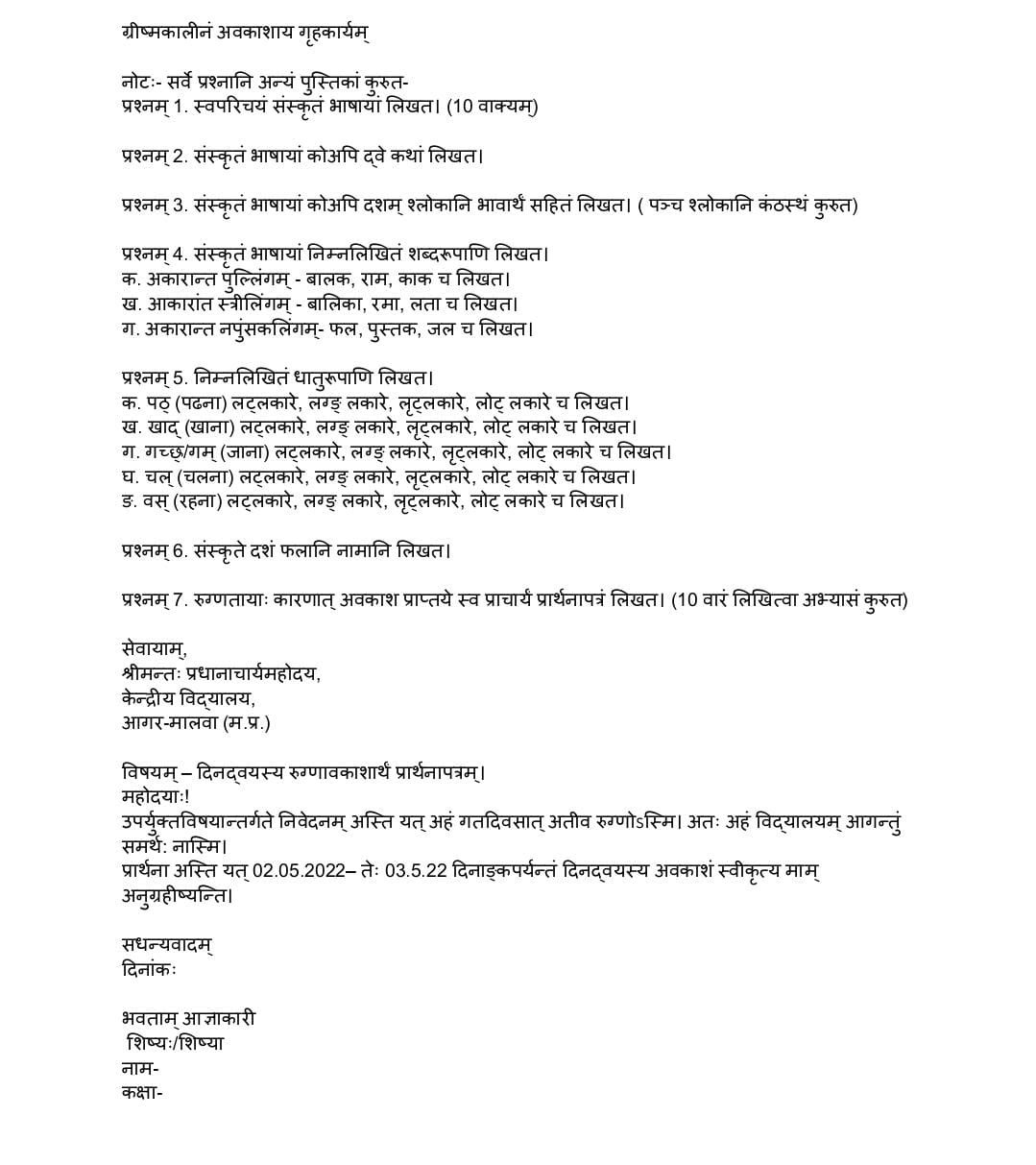 